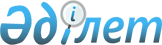 Об утверждении перечня рыбохозяйственных водоемов местного значенияПостановление акимата Алматинской области от 03 марта 2016 года № 110. Зарегистрировано Департаментом юстиции Алматинской области 08 апреля 2016 года №3785.
      В соответствии с подпунктом 3) пункта 2 статьи 10 Закона Республики Казахстан от 9 июля 2004 года "Об охране, воспроизводстве и использовании животного мира", акимат Алматинской области ПОСТАНОВЛЯЕТ:

      1. Утвердить прилагаемый перечень рыбохозяйственных водоемов местного значения по Алматинской области.

      2. Возложить на руководителя государственного учреждения "Управления природных ресурсов и регулирования природопользования Алматинской области" опубликование настоящего постановления после государственной регистрации в органах юстиции в официальных и периодических печатных изданиях, а также на интернет-ресурсе, определяемом Правительством Республики Казахстан, и на интернет-ресурсе областного акимата.

      3. Контроль за исполнением настоящего постановления возложить на заместителя акима области Бескемпирова Серикжана Ислямовича. 

      4. Настоящее постановление вступает в силу со дня государственной регистрации в органах юстиции и вводится в действие по истечении десяти календарных дней после дня его первого официального опубликования. Перечень рыбохозяйственных водоҰмов местного значения по Алматинской области
      Сноска. Приложение в редакции постановления акимата Алматинской области от 17.09.2020 № 345 (вводится в действие по истечении десяти календарных дней после дня его первого официального опубликования).
					© 2012. РГП на ПХВ «Институт законодательства и правовой информации Республики Казахстан» Министерства юстиции Республики Казахстан
				
      Аким области

А. Баталов
Утверждено постановлением акимата Алматинской области №110 от "03" марта 2016 г.
Район расположения
ОзҰра
Водохранилища
1
2
3
Алакольский
1. Шошкалы
2. Теренколь
3. Жасылколь
4. Майканколь
5. Коржынколь
6. Сапи
7. Камышевое озеро (Белое)
8. Кисыкколь
9. Сарыколь
10. Бестерековские озҰра
1. Даулет
2. Сатыбай
3. Шумек
4. Абжанов
5. Жазылбеков
6. Колесников
Аксуский
1. Бакланье озеро
2. Кураксуйская система озҰр
3. Пресные Райские озҰра 
4. Телибаевские озҰра
5. Сарыколь
6. Клинковое озеро
7. Кулындинская система озҰр
8. Тобындинская система озҰр
9. Ушкольские озҰра
10. Целинное озеро
1. Кызылагаш
Балхашский
1. Тумаш –Ногас
2. Карашаш
3. Кумарал
4. озеро Ернат
Ескельдинский
1. Айсу
Енбекшиказахский
1. Михайловское
2. Аулиебулак -2
3. Конаевское
4. Алтынколь
5. Жетиколь
6. Азурманка-1
7. Азурманка-2
1. Натали
2. Бартогай
Илийский
1. Муларды
2. Жанадаур
3. Огизбай
Карасайский
1. Акбулак
Каратальский
1. Канбакты
2. Ащису
3. Канабек 
4. Келте
5. Ащиколь
6. Тамырколь
7. Бокпен
8. Сарыбулак
9. Карабасские разливы
10. Кара-бала
11. Караколь (малый)
12. Сертай
13. Агабек
14. Бесколь
15. Ушколь
Панфиловский
1. Алтынколь
2. Дубчунколь
3. Сарыколь
4. Жидеколь
5. Кундызды
6. Малая Подкова
7. Усек
8. Сорколь
9. Большая Подкова
10. Жолманды
Талгарский
1. Али
2. Тореколь
1. Жаналык
Уйгурский
1. Деревянное
1. Косагаш
Сарканский
1. Алтайские озҰра
2. Туранговое озеро
3. Акколь
4. Кокышколь
5. Актилек
6. Тазаколь
7. Жакан